GCE/VCE & EQUIVALENT RESULTS SUMMER 2019School:Please complete the following form and return it to the LA either by fax or email by noon on Thursday 15 August.  Please supply the following information:Your name:		Position:Signature:_______	 	Date:	Your contact number (in case of queries): Thank you for your assistance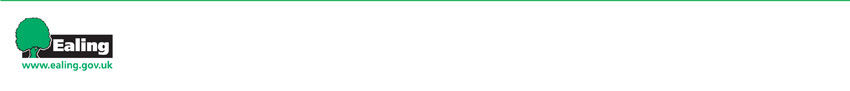 2018/19 GCE / VCE A Levels and vocational qualifications2018/19 GCE / VCE A Levels and vocational qualificationsTotal Number of studentsAcademicAcademicNumber of academic entriesAverage point score per academic entry% A Levels graded at A*-E% A Levels graded at A*-B% A Levels graded at A*-AVocationalVocationalNumber of Applied General entriesAverage point score per Applied General entryNumber of Technical Level entries (level 3)Average point score per Technical Level entry (level 3)Please return to:Kim PricePhone:Email:020 8825 8698kprice@ealing.gov.uk